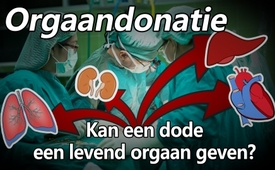 Orgaandonatie – Kan een dode een levend orgaan geven?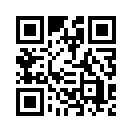 De handel in menselijke organen is meer dan lucratief en de behoefte aan donororganen is enorm. Dat geldt ook voor de winst... en zo wordt het onderwerp “orgaandonatie” in Duitsland weer intensief gepromoot. Maar wat iedereen zou moeten weten die bereid is om zijn of haar organen vrij te geven voor verder gebruik: levensnoodzakelijke organen kunnen alleen bij levende donoren worden verwijderd. De transplantatie-evenwichtsoefening lukt dan ook alleen met een juridische truc.De procedure voor het verlenen van toestemming voor orgaandonatie wordt momenteel opnieuw besproken in Duitsland (en B). De volgende kritische maar noodzakelijke informatie voor een weloverwogen beslissing, wordt echter nauwelijks genoemd: Organen kunnen alleen worden getransplanteerd als ze nog levend vers van het lichaam komen. Organen, die van levensbelang zijn, zoals het hart en de longen, kunnen dus alleen uit een lichaam worden gehaald dat nog leeft, d.w.z. een lichaam dat is beademd en doorbloed. Als deze organen worden verwijderd, eindigt de bloedcirculatie en de beademing van het lichaam. De mens is dan niet alleen hersendood, maar - volgens de oorspronkelijke idee van dood - definitief dood. Om transplantaties te kunnen uitvoeren zonder mogelijkerwijs schuldig te zijn aan moord, werd de dood in 1968 opnieuw gedefinieerd door het “Ad Hoc Committee of the Harvard Medical School to Examine the Definition of Brain Death” en gelijkgesteld met “onomkeerbare coma”. Deze commissie was een speciale commissie van de Harvard Medical School om de definitie van hersendood te onderzoeken. Het begrip “onomkeerbare coma” werd later hersendood genoemd. Professor Dr. G. Roth, bijvoorbeeld, was echter kritisch over de gelijkstelling van hersendood en totale dood: “De hersendood kan nooit volledig ondubbelzinnig worden gediagnosticeerd [...] Er kan nooit volledige zekerheid zijn [...] alleen een min of meer hoge en aanvaardbare waarschijnlijkheid.” Dit gebrek aan zekerheid wordt herhaaldelijk aangetoond in gevallen waarin comapatiënten die hersendood werden verklaard, weer bij bewustzijn kwamen. Iedereen die besluit een orgaan af te staan moet weten dat  organen van levende mensen worden afgenomen!door fro.Bronnen:https://mutual-mente.com/organ-transplant
https://archiv.initiative-kao.de/kao-themen-hirntod.html
https://www.transplantation-information.de/hirntod_transplantation/hirntod_kritik_dateien/hirntod_kritik.htmDit zou u ook kunnen interesseren:#Orgaandonatie - www.kla.tv/OrgaandonatieKla.TV – Het andere nieuws ... vrij – onafhankelijk – ongecensureerd ...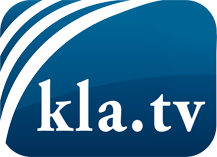 wat de media niet zouden moeten verzwijgen ...zelden gehoord van het volk, voor het volk ...nieuwsupdate elke 3 dagen vanaf 19:45 uur op www.kla.tv/nlHet is de moeite waard om het bij te houden!Gratis abonnement nieuwsbrief 2-wekelijks per E-Mail
verkrijgt u op: www.kla.tv/abo-nlKennisgeving:Tegenstemmen worden helaas steeds weer gecensureerd en onderdrukt. Zolang wij niet volgens de belangen en ideologieën van de kartelmedia journalistiek bedrijven, moeten wij er elk moment op bedacht zijn, dat er voorwendselen zullen worden gezocht om Kla.TV te blokkeren of te benadelen.Verbindt u daarom vandaag nog internetonafhankelijk met het netwerk!
Klickt u hier: www.kla.tv/vernetzung&lang=nlLicence:    Creative Commons-Licentie met naamgeving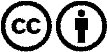 Verspreiding en herbewerking is met naamgeving gewenst! Het materiaal mag echter niet uit de context gehaald gepresenteerd worden.
Met openbaar geld (GEZ, ...) gefinancierde instituties is het gebruik hiervan zonder overleg verboden.Schendingen kunnen strafrechtelijk vervolgd worden.